Интересные задания для детей 6-7 лет для подготовки к школе. Обучение грамоте№1. Рассмотри картинку, найди на ней предметы, названия которых начинаются на букву «С». Назови эти предметы. Раскрась картинку.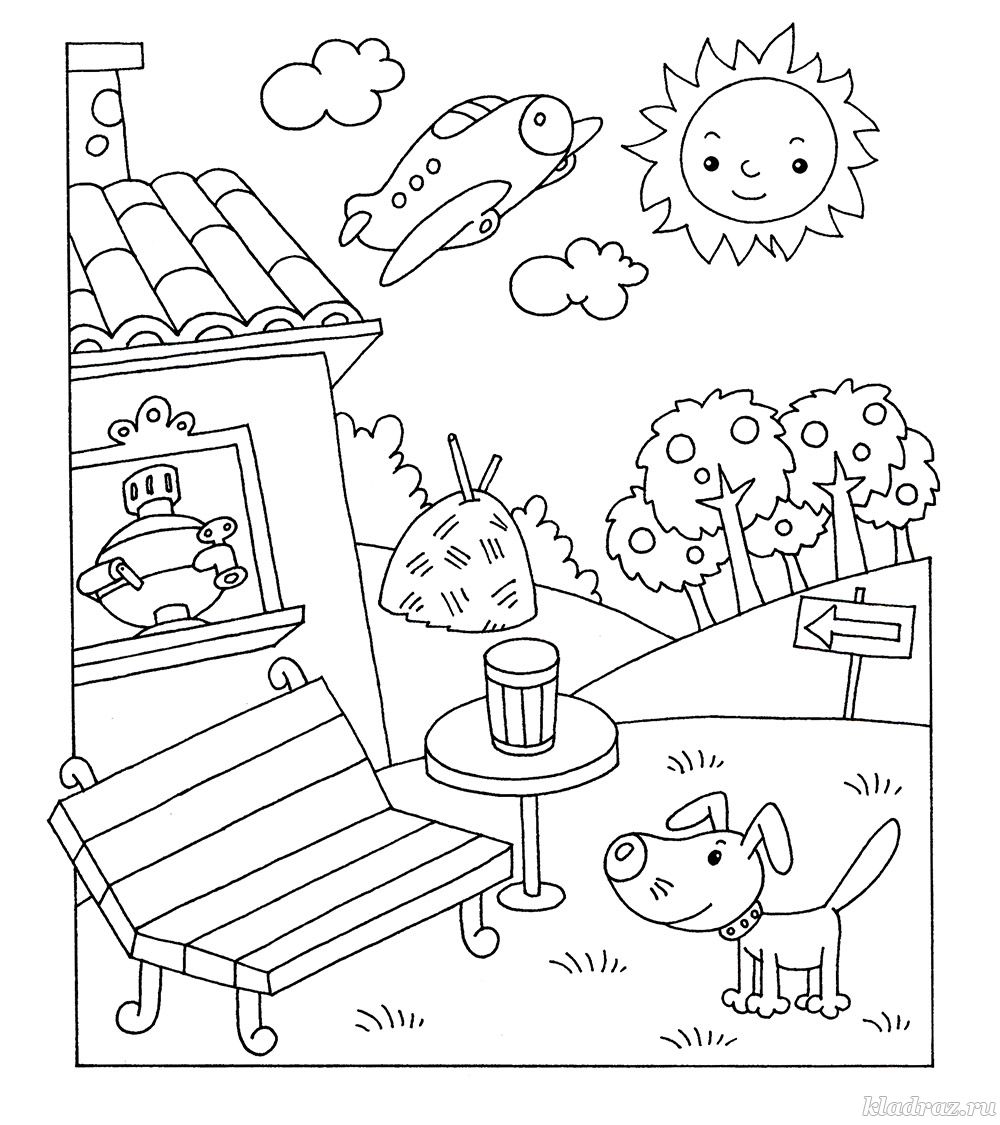 №2. Соедини буквы с предметами, названия которых начинаются с этих букв. Раскрась картинку.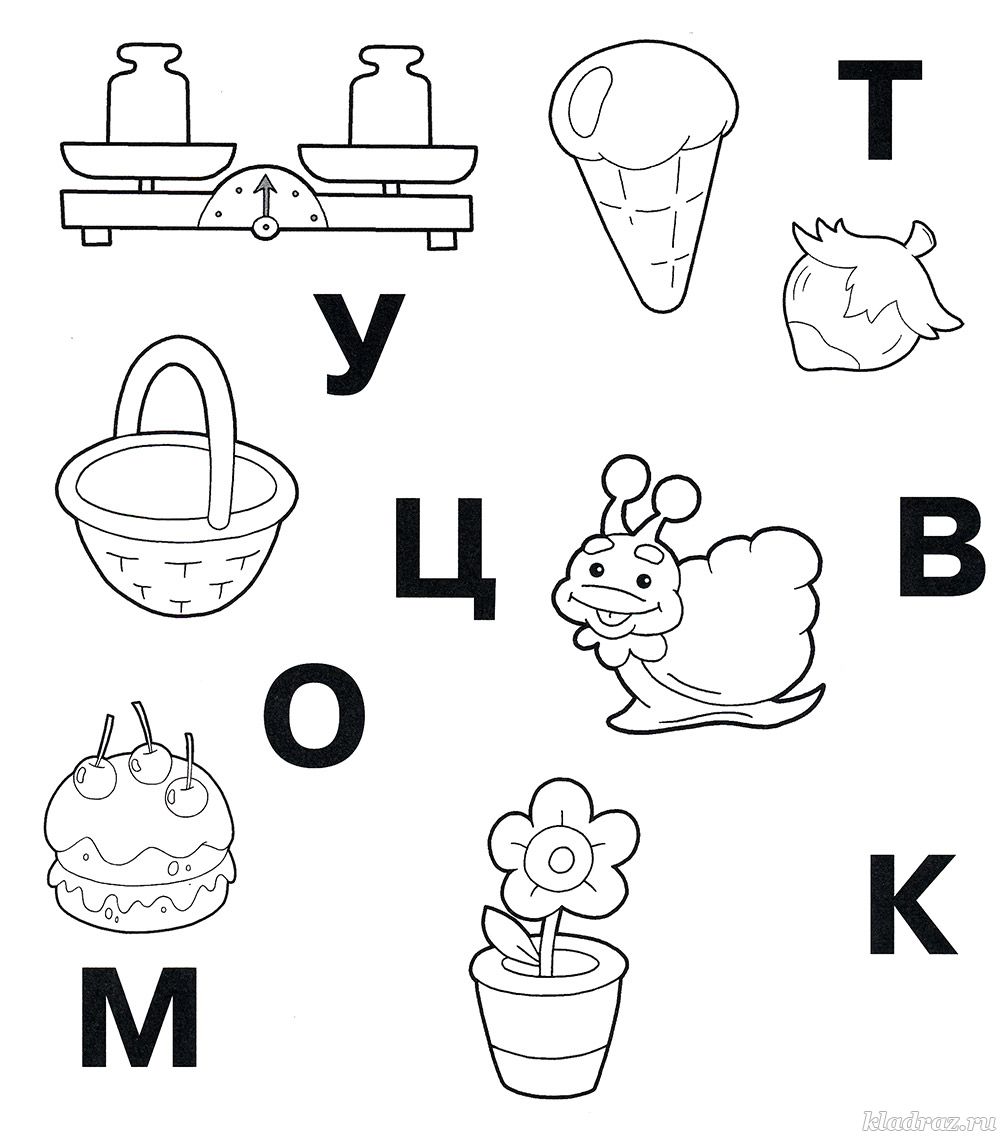 №3. Замени в каждом из слов по одной букве так, чтобы получились новые слова. Впиши их в клеточки.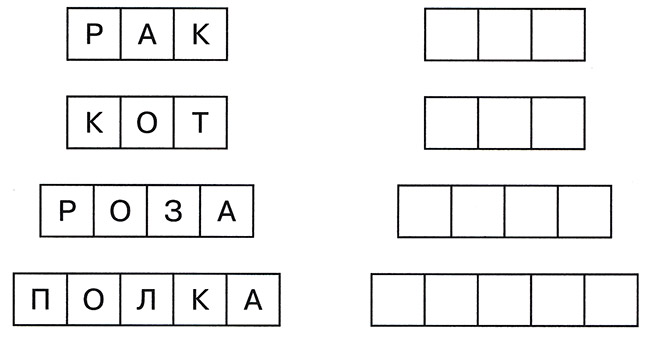 №4. Обведи спрятавшиеся на картинке буквы карандашами разных цветов.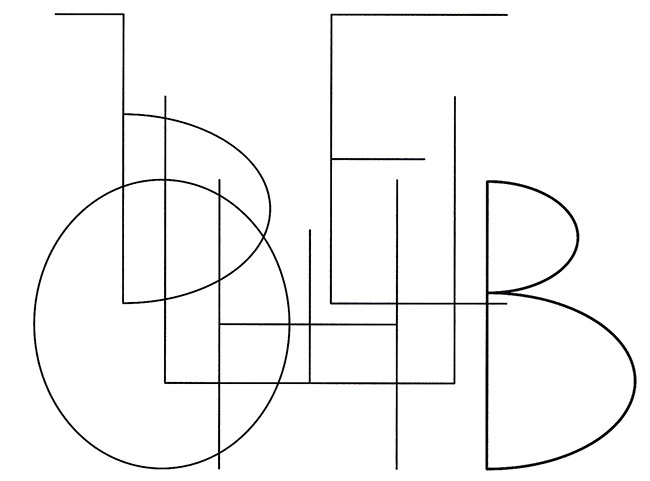 №5. Пройди по лабиринту, собери все буквы, впиши их в клеточки, и ты узнаешь, куда идёт белый медвежонок.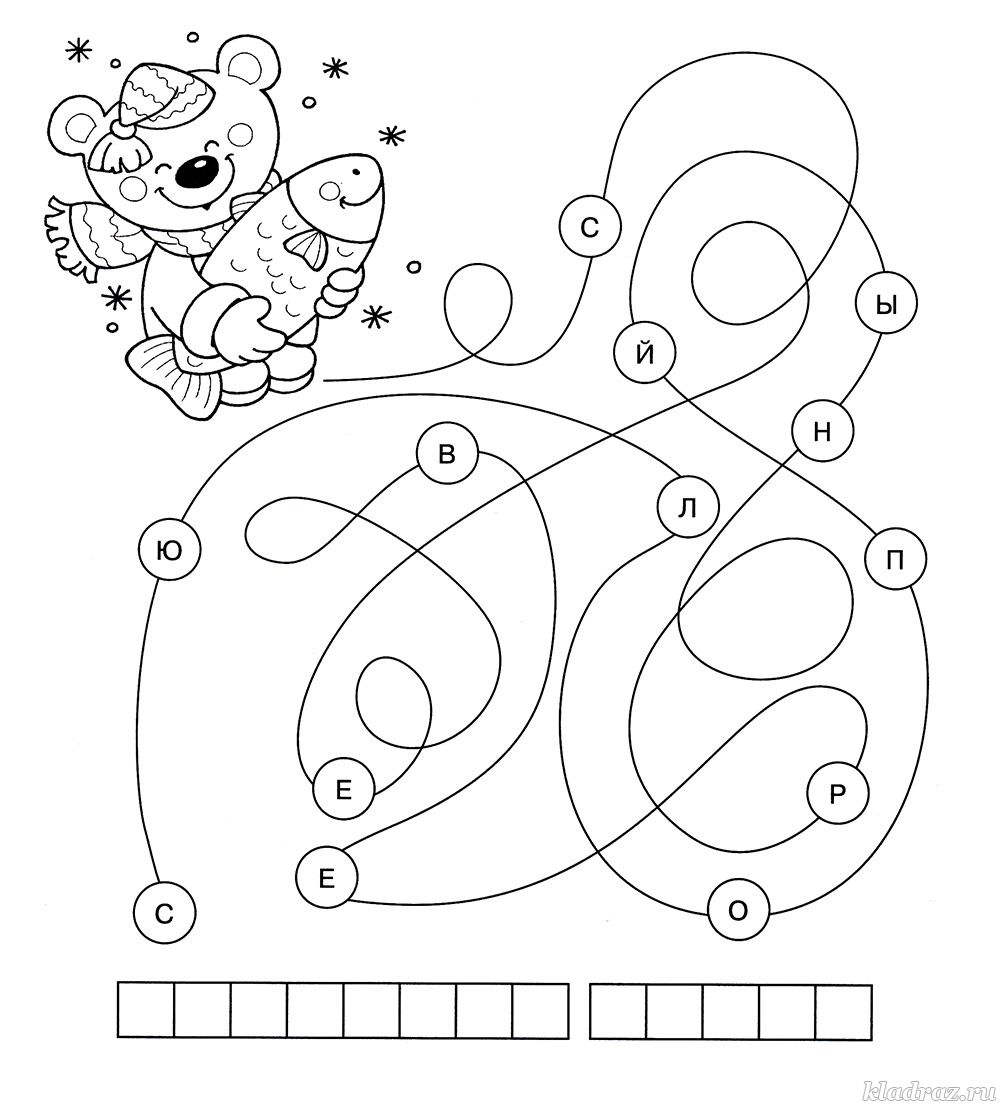 №6. Найди в каждом ряду лишнюю картинку, обведи её красным карандашом. Раскрась картинки.✏ Чтобы найти лишнюю картинку, ребёнку нужно будет вспомнить названия предметов и выбрать то, которое не начинается на заданную букву.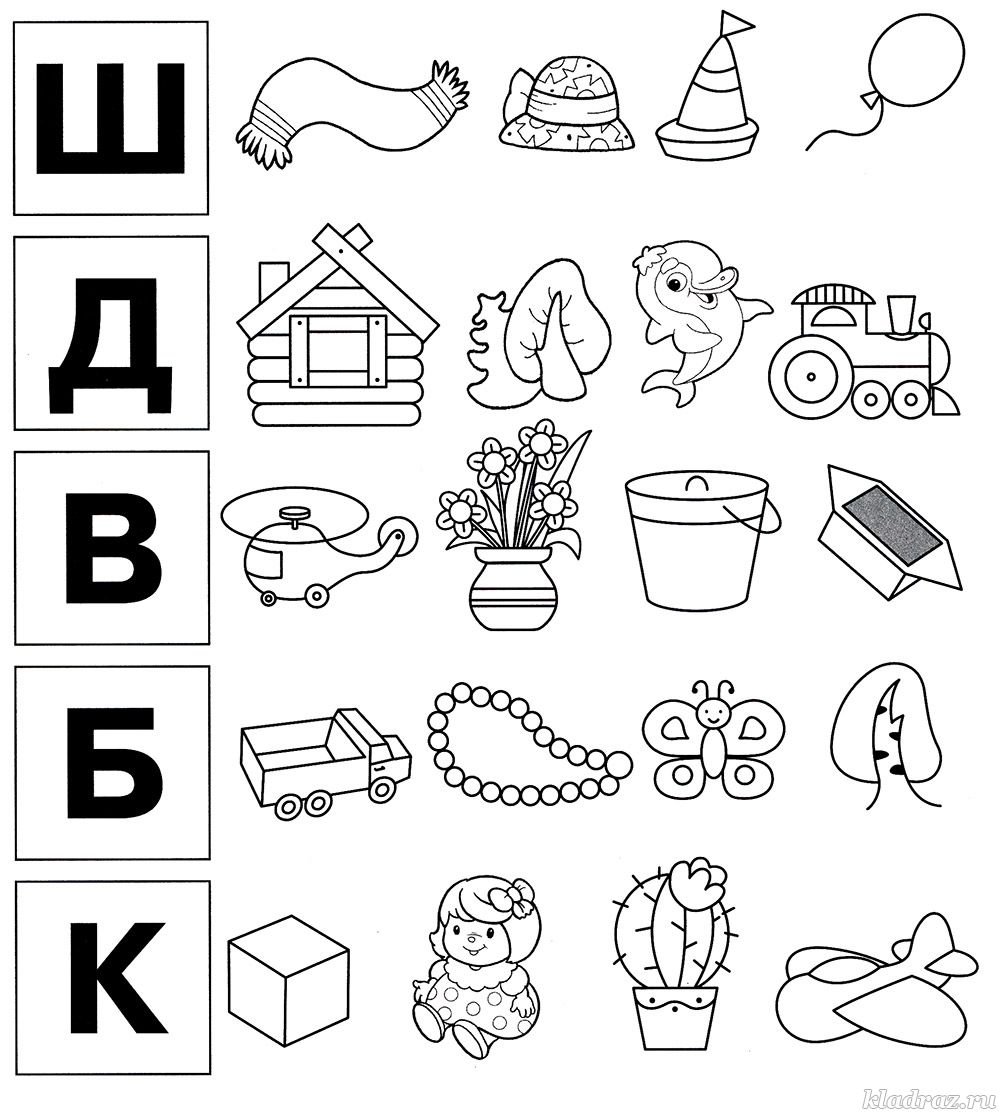 №7. Найди на картинке спрятавшиеся буквы, обведи их цветными карандашами. Раскрась картинку.✏ Выполняя это задание дети смогут запомнить графические образы букв «А», «Г», «Е», «З», «И», «К», «О», «Р», «У», «Ф», «Ю», а также потренируются распределять внимание.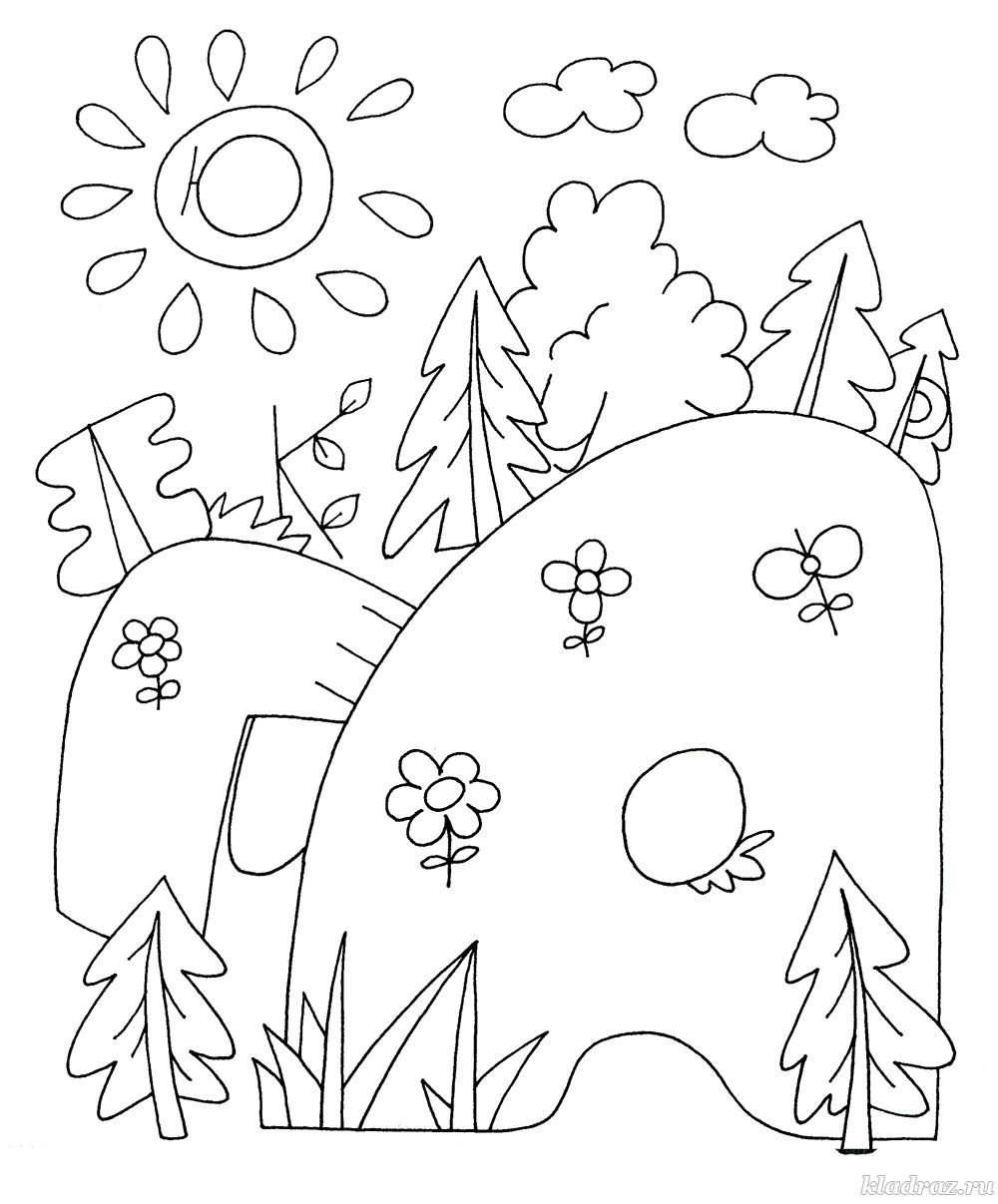 №8. Придумай слова, в состав которых входят сочетания букв «пар», «гол», «кон» и заполни кроссворды.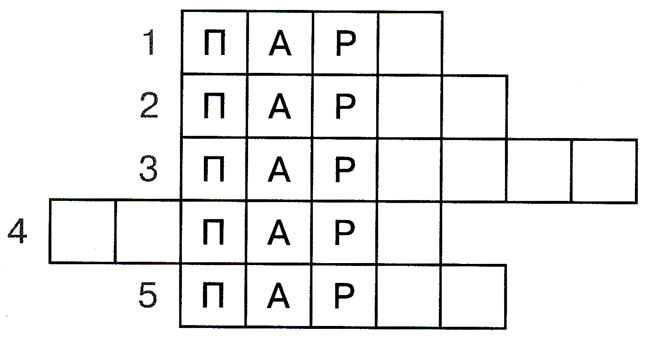 Ответ:1. Пара2. Парад3. Парашют4. Гепард5. Парта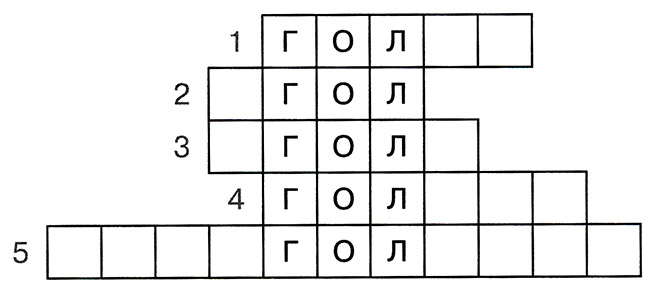 Ответ:1. Гольф2. Угол3. Уголь4. Голова5. Треугольник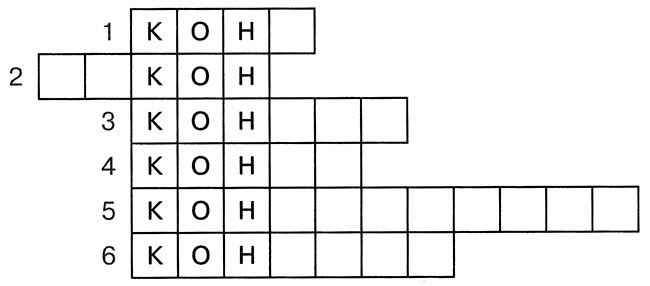 Ответ:1. Конь2. Закон3. Конура4. Конус5. Конструктор6. Конкурс№9. Впиши в клеточки первые буквы названий предметов, изображённых на картинках. Прочти слово, разгадай ребусы.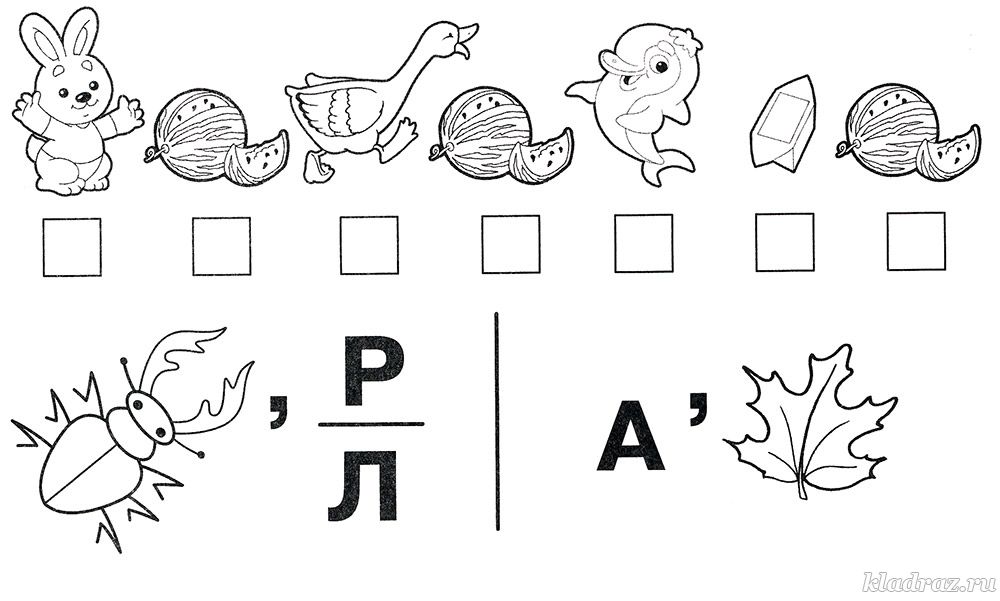 №10. Придумай слова, которые начинались бы с «ли» и «ко». Впиши их в клеточки.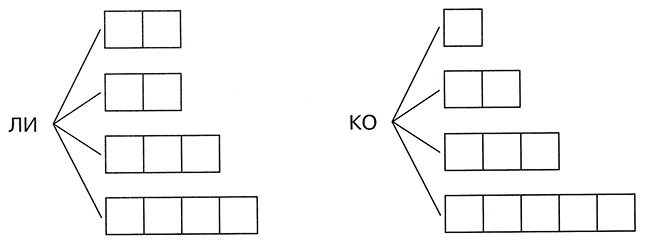 №11. Раскрась картинку. Обрати особое внимание на радугу. Вспомни фразу, с помощью которой можно проверить, правильно ли раскрашена радуга.✏ Если ребёнок не знает фразу «Каждый охотник желает знать, где сидит фазан», расскажите малышу, что в ней первая буква каждого слова обозначает один из цветов радуги. «К» - красный, «О» - оранжевый, «Ж» - жёлтый, «Г» - голубой, «С» - синий, «Ф» - фиолетовый. Верхний цвет радуги – красный, нижний – фиолетовый.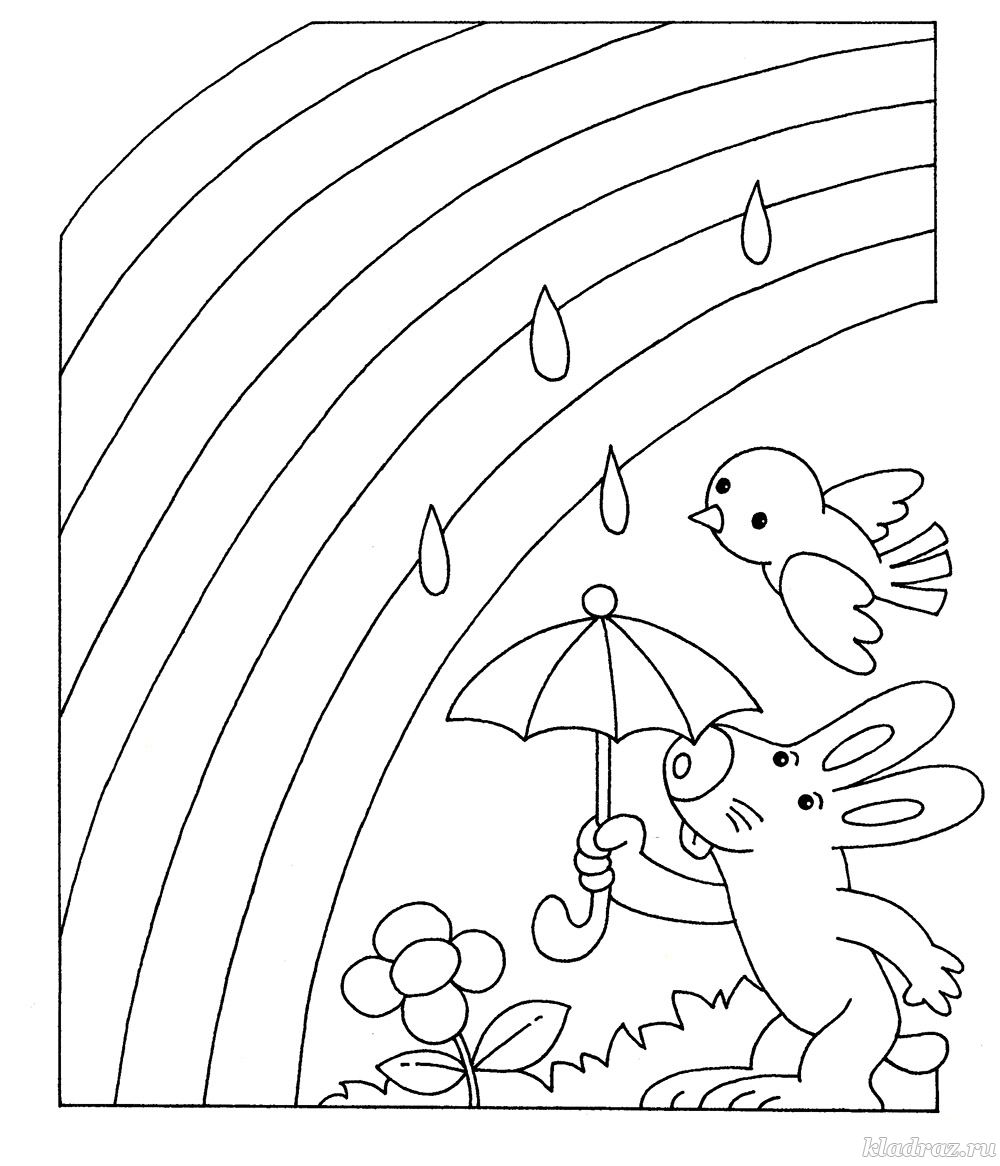 №12. На большом полотне напиши алфавит. Затем с помощью цифр пронумеруй животных в алфавитном порядке.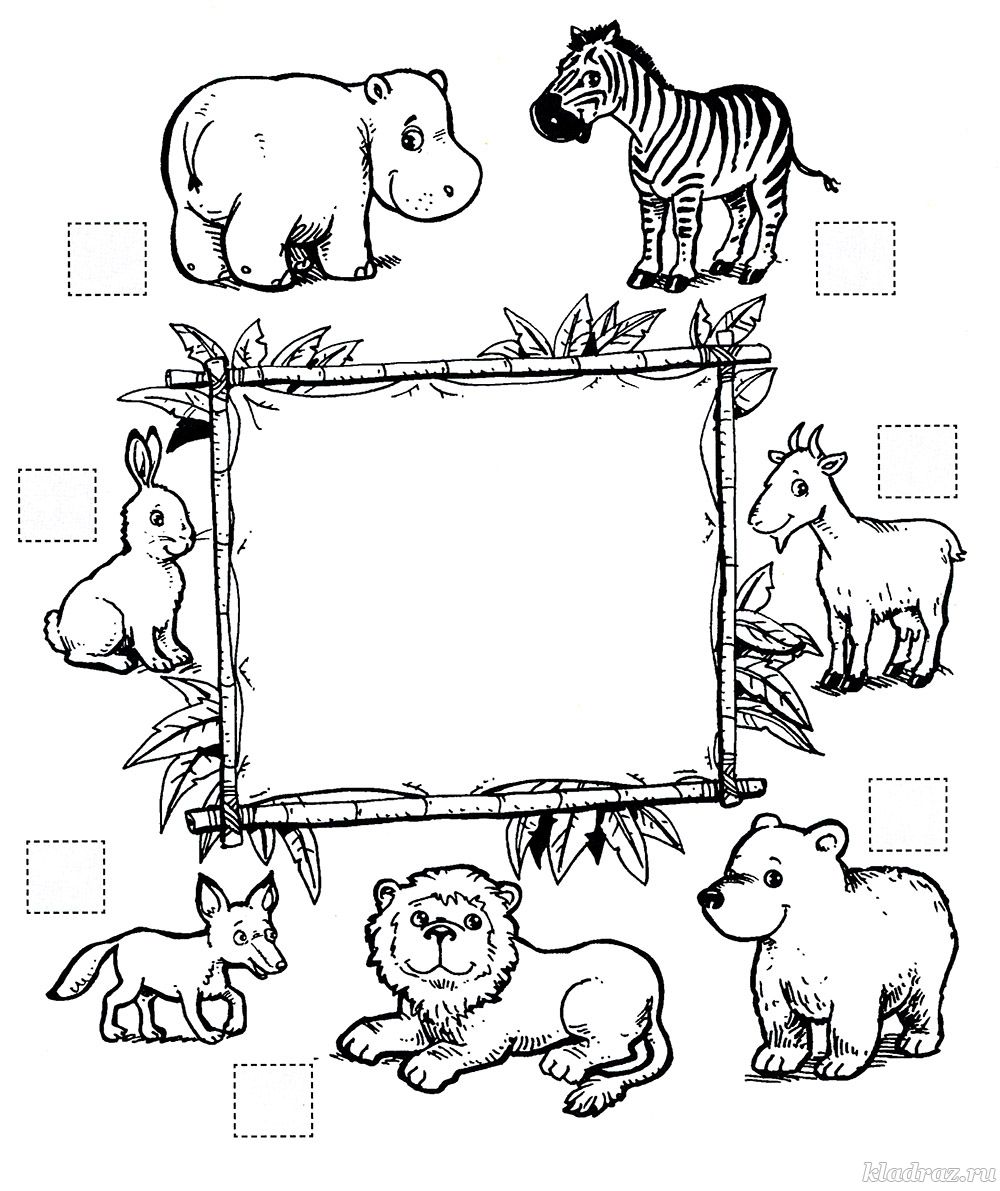 №13. Соедини точки по порядку. Что у тебя в итоге получилось?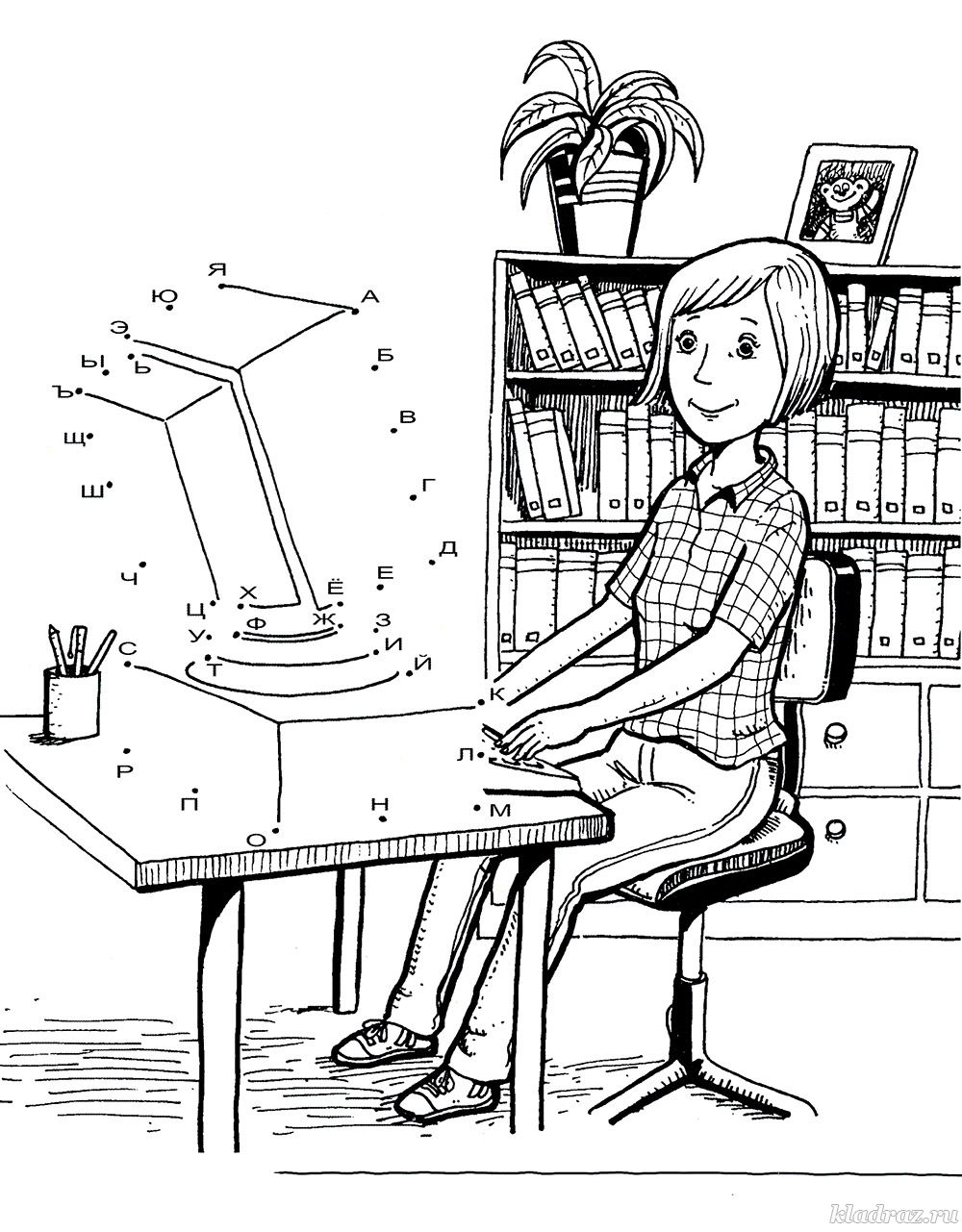 №14. Составь по три слова из тех слогов, которые написаны на мешках. Один и тот же слог можно использовать в разных словах.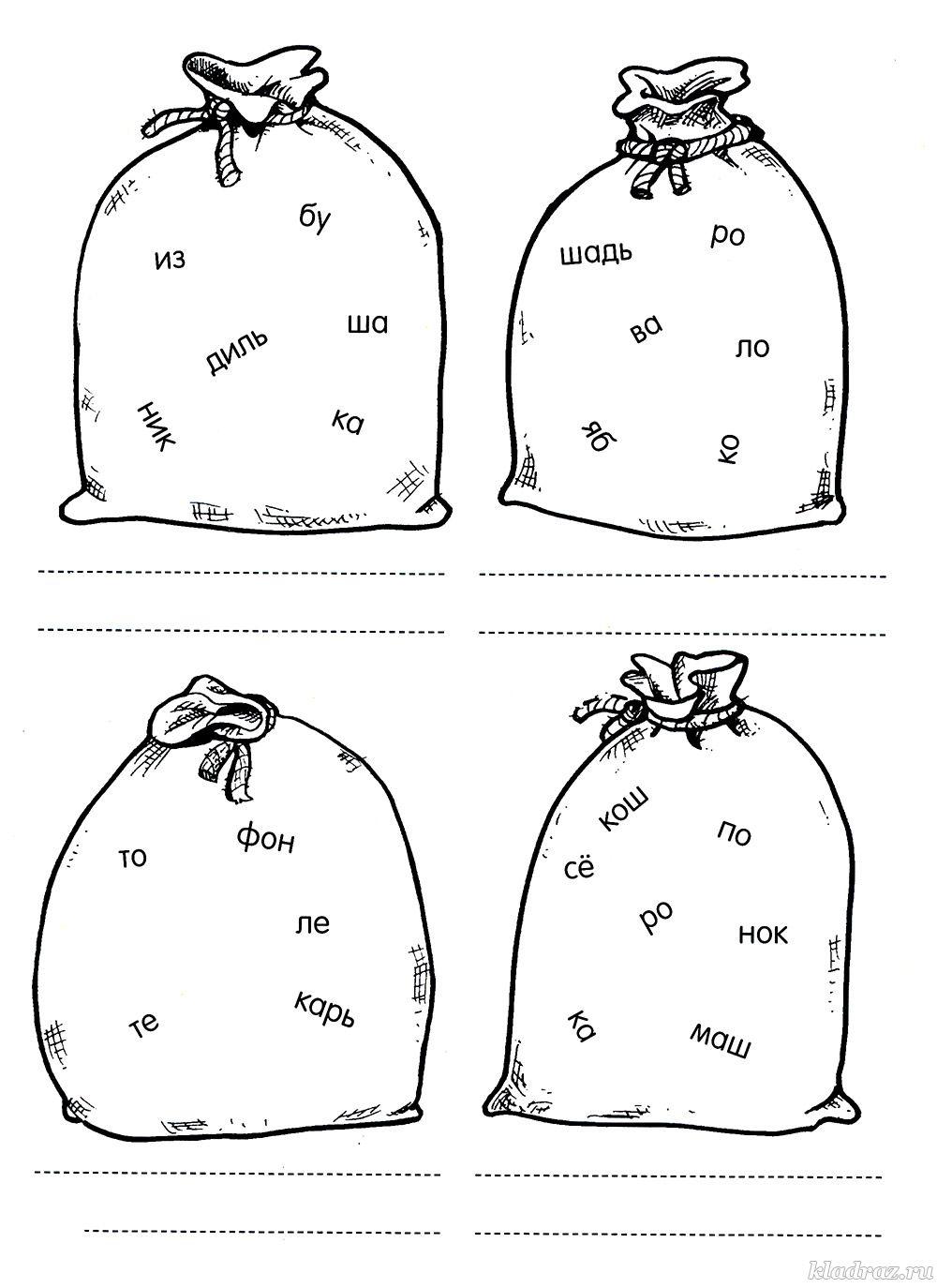 №15. Соедини точки по порядку, и ты узнаешь, о чём мечтает Тёма.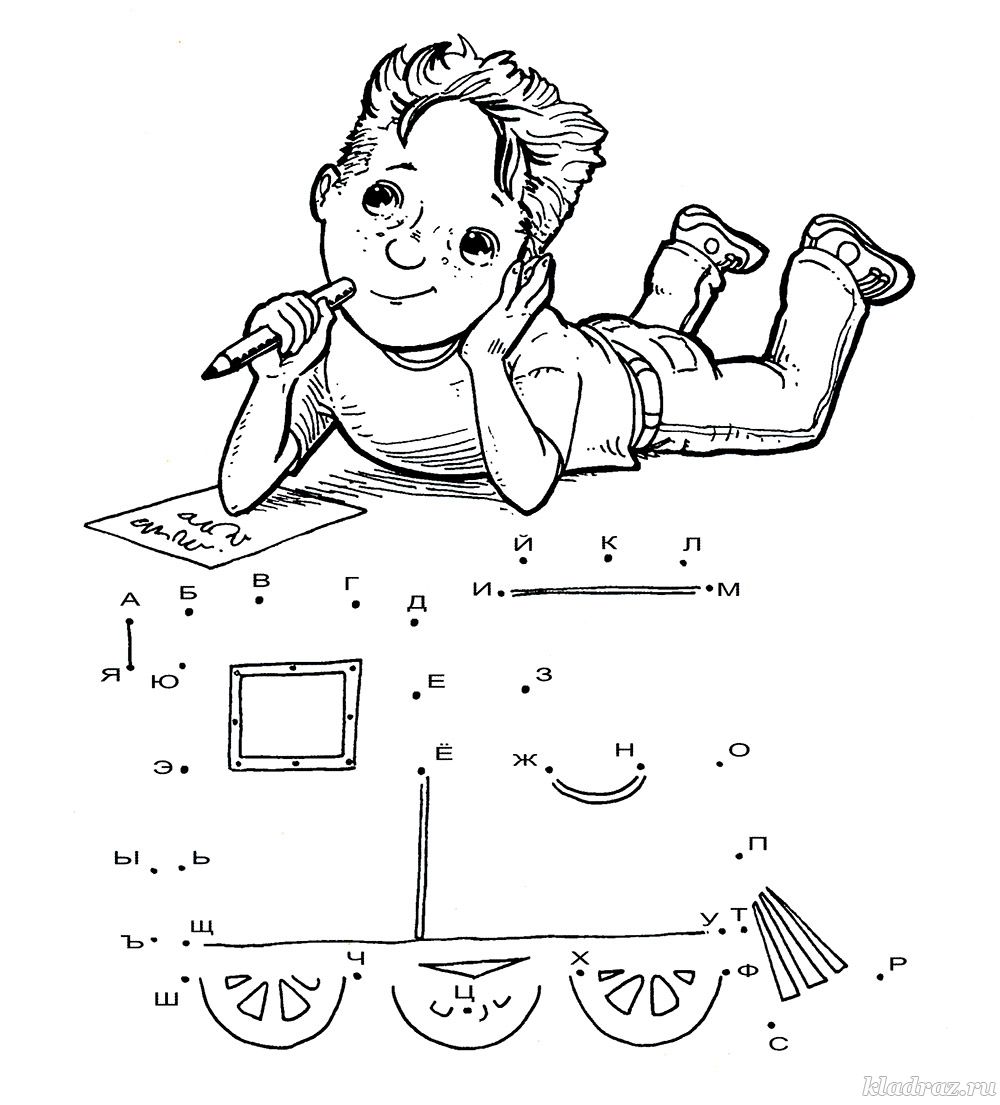 